Edward Jenner Court1010 Pioneer AvenueGloucester Business ParkBrockworth, GloucesterGL3 4AWNC.MP@ghc.nhs.ukSeptember 2023Dear Parent or Carer, Screening vision and measuring the healthy growth of childrenEach year in England, school children in Reception and Year 6 have their height and weight checked at school as part of the National Child Measurement Programme (NCMP). Height and weight measurements are used to better understand the healthy growth of your child. We collect this information because it is in the interest of public health to understand how many children are living with a healthy weight or are above or below a healthy weight.Your Head Teacher has agreed that this will happen in your child’s school, you can contact your school to find out when we will be visiting. If a high volume of children are absent on the date of our visit, we may need to make another unplanned visit so please complete the opt out form if you do not wish for your child to be included in any NCMP measurements.Please note, children will not be made to take part on the day if they do not want to. The checks are carried out by our friendly and trained team of Health and Wellbeing Assistants, who are part of the School Nursing Service. Children are measured fully clothed, except for their coats and shoes, in a private space away from other pupils. The results will not be visible to your child.To protect your child’s health, robust safety and hygiene control measures will be followed at all times. As recommended in the national guidance of school and healthcare, the rooms and equipment used to measure your child’s height and weight will receive enhanced cleaning arrangements.Vision – Reception aged children onlyIt is very important for a child’s eyesight to be screened when they are young so that any problems can be picked up and treated early on. This will be done during Reception year alongside the NCMP. On the day, Health and Wellbeing Assistants will screen your child’s eyesight at school. We will inform you about the outcome of the screen and if necessary, we will refer your child to a specialist. We encourage you to share your child’s results with their class teacher.Personal and confidential data about your childThe information collected from all schools in the area will be gathered and held securely by Gloucestershire Health and Care NHS Foundation Trust (GHC). We will store your child’s information as part of their local child health record on the NHS’s child health information database. It will not be shared with the child’s school or with other children.As part of the NCMP, we may share your phone number with BeeZee Bodies. If your phone number is shared, a member of the friendly team may be in touch to offer information and support regarding your child’s growth, health and wellbeing.To understand more about the data we collect, how we use and protect it, please read Gloucestershire’s NCMP Privacy Notice in the Further Information section of our screening page here.Withdrawing your child from the Programme You do not need to do anything if you are happy for your child to:have their vision screened,be weighed and measured, and for your phone number to be shared with BeeZee Bodies.If you do not want your child to take part in the NCMP or Vision screen, please complete the online form, here. Where appropriate, please do let us know the reason why you would prefer your child to opt out of the NCMP and Vision screen.If your child is already under professional care for their vision, it is important that you notify us using the online form or on the above number to prevent unnecessary referrals.NCMP - receiving your child’s measurement resultsYou will receive a letter offering free support for your child(ren) and family if your child's results fall below or above a healthy weight. The letter will also have further information on the NCMP process. If your child's results are not under or above a healthy weight but you still want to know the outcome, please complete the online form. Alternatively, we are always keen to understand what matters to you, so if you would like to get in touch, please phone 0300 421 8225.  Please leave a message clearly stating your child’s name, date of birth, address, school they currently attend and your contact telephone number, followed by how we might be able to help. Yours faithfully,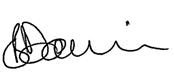 Bridget Davies – Service Lead for School NursingThis letter is available in a number of other languages. Please call 0300 421 8225 to enquire about this.Further informationFurther information about the screening programmes in Gloucestershire can be found at: Screening programmes > Glos Health & Care NHS Foundation Trust (ghc.nhs.uk)Further information about the National Child Measurement Programme can be found at: National Child Measurement Programme 2023: information for schools - GOV.UK (www.gov.uk)Information and fun ideas to help your children stay healthy can be found at: Healthier Families - Home - NHS (www.nhs.uk)Information about how NHS Digital and Public Health England collect and use information can be found at: https://digital.nhs.uk/about-nhs-digital/our-work/keeping-patient-data-safe/how-we-look-after-your-health-and-care-information Information about the organisations NHS Digital has shared information from the National Child Measurement Programme can be found at: https://digital.nhs.uk/services/national-child-measurement-programme